Seleção de Aluno Regular – PPGEMAT 2022/1Edital 145/2021DECLARAÇÃO DE ETNIAEu, _____________________________________________________________________ CPF __________________________________, RG _____________________________, candidato(a) do curso de Mestrado do Programa de Pós-Graduação em Educação Matemática me autodeclaro ______________________________ (negro, quilombola, indígena). Declaro ainda que os seguintes motivos justificam minha autodeclaração: ____________________________________________________________________________________________________________________________________________________________________________________________________________________________________________________________________________________________________ Estou ciente de que, em caso de falsidade ideológica, ficarei sujeito às sanções prescritas no Código Penal e às demais cominações legais aplicáveis; e que poderei perder o vínculo com a Instituição, a qualquer tempo. __________________________________________Assinatura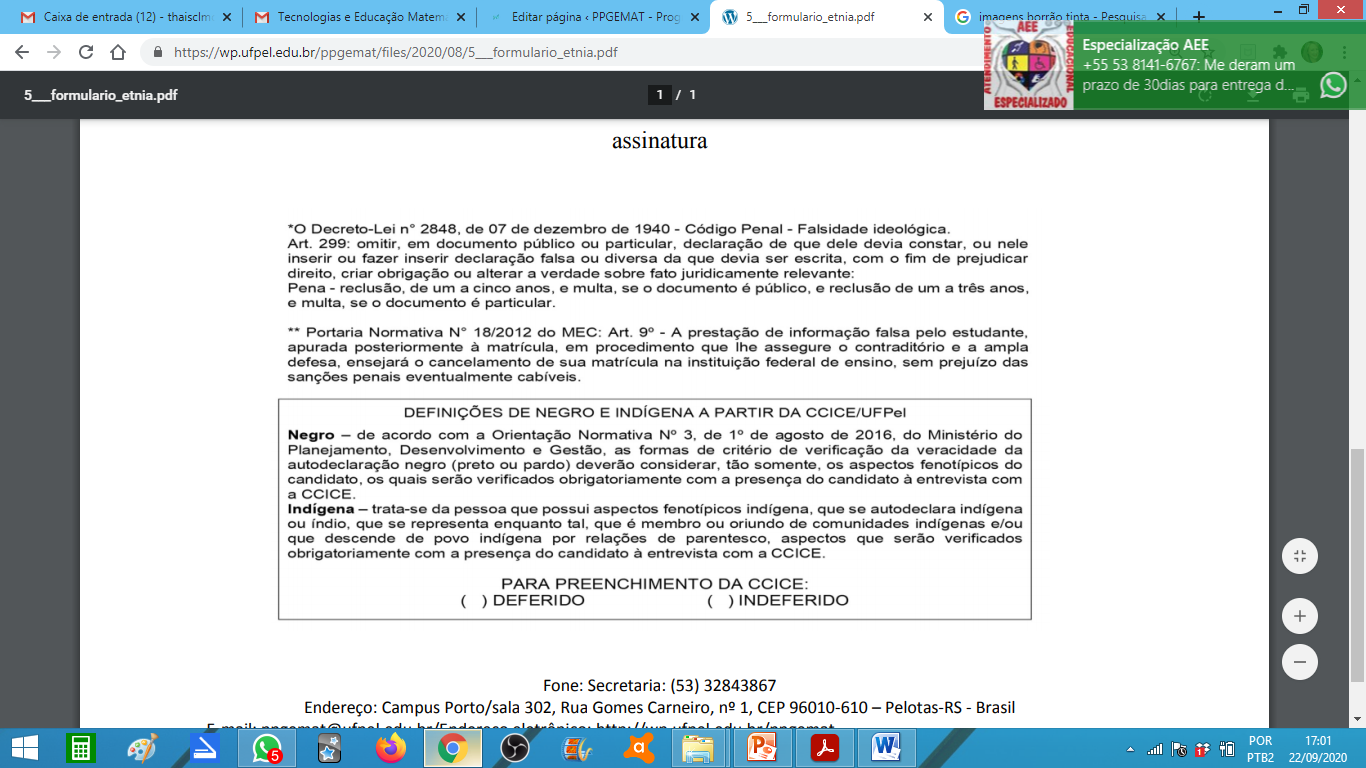 